临时居民访问签证请请在递交申请之前仔细阅读此份表格。所有申请文件将用以证明你被获准进入加拿大符合移民及难 民保护法之要求。申请人必须亲自在自己的申请表格上签字并注明日期。未能提供完整、真实及准 确的文件有可能导致你的申请被拒签。加拿大公民身份和移民部将根据申请人递交的文件审理其临时居民访问签证申请，请确保递交此申 请表格中提到的所有相关文件。所有文件必须与你的申请表及申请受理费同时递交。只有英文或法文的文件可以被加拿大公民身份 和移民部接受。所有中文文件必须附有英文或法文翻译件。警告: 提供不实文件或虚假信息是严重过失行为。如果你或代表你的某人直接或间接的歪曲了与你 的临时居民访问签证申请相关的事实：你的申请将被拒绝；与此拒签相关的信息将被录入加拿大的全球移民数据库；并且根据加拿大移民及难民保护法第40章第2节，你可能在今后两年至五年内不能被获准进入加拿大。未能递交所有所需文件有可能导致你的申请被拒签，或导致申请受理时间延长。 请注意：递交申请及上述所需文件并非申请获签的保证，签证官作出决定之前有可能要求递交额外文件。文件核对表若缺失任何必需文件，你的申请有可能被退回。 有申请人必需的文件所有中文文件必须附有英文或法文翻译件√√填写完整的“临时居民访问签证申请表”(IMM 5257)。每名申请人及每名随行子女均需一份 申请表格。年满 18 周岁及以上的随行子女须填写并签署其各自的申请表格。填写完整的“临时居民访问签证申请表”(IMM 5257)。每名申请人及每名随行子女均需一份 申请表格。年满 18 周岁及以上的随行子女须填写并签署其各自的申请表格。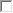 申请人及每位随行家庭成员每人递交两张照片。所有照片需符合照片要求细则中的所有要 求。每张照片后注明此人的姓名及出生日期。需要提交生物识别信息的申请人无需递交照 片。申请人及每位随行家庭成员每人递交两张照片。所有照片需符合照片要求细则中的所有要 求。每张照片后注明此人的姓名及出生日期。需要提交生物识别信息的申请人无需递交照 片。申请人及每位随行家庭成员的有效护照。每本护照须包含除最后一页外的至少一整页空白 页、且护照必须在行程前至少六个月内有效。申请人及每位随行家庭成员的有效护照。每本护照须包含除最后一页外的至少一整页空白 页、且护照必须在行程前至少六个月内有效。申请人本人的中国身份证复印件(照片页即可)申请人本人的中国身份证复印件(照片页即可)正确方式支付的费用，包括申请受理费和生物识别费(若适用)正确方式支付的费用，包括申请受理费和生物识别费(若适用)如有第三方人士帮助你准备此次申请，请填写”代理人信息表”(IMM 5476E)如有第三方人士帮助你准备此次申请，请填写”代理人信息表”(IMM 5476E)18周岁以下的申请人，请递交未随行父/母出具的同意其旅行的父母同意函，此函应包含申请 人旅行日期及其父母联系方式等信息。18周岁以下的申请人，请递交未随行父/母出具的同意其旅行的父母同意函，此函应包含申请 人旅行日期及其父母联系方式等信息。旅游目的地国地位(ADS)旅游者√申请人及每位年满 18 周岁及以上的随行家庭成员完整填写“教育和就业细节表”，请使 用中英文或中法文填写。申请人及每位年满 18 周岁及以上的随行家庭成员完整填写“教育和就业细节表”，请使 用中英文或中法文填写。申请人及每位年满 18 周岁及以上的随行家庭成员完整填写“教育和就业细节表”，请使 用中英文或中法文填写。如果在职，使用印有公司抬头信笺的由雇主签字的准假信原件、并包含以下信息：	申请人的姓名、职位、收入和起聘日期；以及	用中文注明的雇主全称和地址，以及电话和传真号码；如果在职，使用印有公司抬头信笺的由雇主签字的准假信原件、并包含以下信息：	申请人的姓名、职位、收入和起聘日期；以及	用中文注明的雇主全称和地址，以及电话和传真号码；如果在职，使用印有公司抬头信笺的由雇主签字的准假信原件、并包含以下信息：	申请人的姓名、职位、收入和起聘日期；以及	用中文注明的雇主全称和地址，以及电话和传真号码；如果退休，说明申请人养老金的退休证明；如果退休，说明申请人养老金的退休证明；如果退休，说明申请人养老金的退休证明；若申请人为学生且于非学校假期期间旅行，一份学校出具的确认其在读及良好表现、并同意 其缺勤的信函原件若申请人为学生且于非学校假期期间旅行，一份学校出具的确认其在读及良好表现、并同意 其缺勤的信函原件若申请人为学生且于非学校假期期间旅行，一份学校出具的确认其在读及良好表现、并同意 其缺勤的信函原件显示过去若干月中财政历史的银行文件原件(如存款证明、存折等)显示过去若干月中财政历史的银行文件原件(如存款证明、存折等)显示过去若干月中财政历史的银行文件原件(如存款证明、存折等)在中国的资产证明(如房产证原件、车辆登记证原件等)；在中国的资产证明(如房产证原件、车辆登记证原件等)；在中国的资产证明(如房产证原件、车辆登记证原件等)；一封由中国旅行社出具、包含以下信息的附信：	团组中所有游客的姓名	随团导游的姓名	加拿大合作旅游机构的名称	详细行程安排一封由中国旅行社出具、包含以下信息的附信：	团组中所有游客的姓名	随团导游的姓名	加拿大合作旅游机构的名称	详细行程安排一封由中国旅行社出具、包含以下信息的附信：	团组中所有游客的姓名	随团导游的姓名	加拿大合作旅游机构的名称	详细行程安排旅游目的地国地位(ADS)团组领队旅游目的地国地位(ADS)团组领队旅游目的地国地位(ADS)团组领队√导游证复印件导游证复印件导游证复印件由雇主签字并包含以下信息的信函原件:	你的职务名称	你的雇佣期限由雇主签字并包含以下信息的信函原件:	你的职务名称	你的雇佣期限由雇主签字并包含以下信息的信函原件:	你的职务名称	你的雇佣期限旅游旅游旅游√申请人及每位年满 18 周岁及以上的随行家庭成员完整填写“教育和就业细节表”，请使 用中英文或中法文填写。申请人及每位年满 18 周岁及以上的随行家庭成员完整填写“教育和就业细节表”，请使 用中英文或中法文填写。申请人及每位年满 18 周岁及以上的随行家庭成员完整填写“教育和就业细节表”，请使 用中英文或中法文填写。如果在职，使用印有公司抬头信笺的由雇主签字的准假信原件、并包含以下信息:	申请人的姓名、职位、收入和起聘日期；以及	用中文注明的雇主全称和地址，以及电话和传真号码如果在职，使用印有公司抬头信笺的由雇主签字的准假信原件、并包含以下信息:	申请人的姓名、职位、收入和起聘日期；以及	用中文注明的雇主全称和地址，以及电话和传真号码如果在职，使用印有公司抬头信笺的由雇主签字的准假信原件、并包含以下信息:	申请人的姓名、职位、收入和起聘日期；以及	用中文注明的雇主全称和地址，以及电话和传真号码如果退休，说明申请人养老金的退休证明如果退休，说明申请人养老金的退休证明如果退休，说明申请人养老金的退休证明若申请人为学生且于非学校假期期间旅行，一份学校出具的确认其在读及良好表现、并同意 其缺勤的信函原件显示过去若干月中财政历史的银行文件(如存款证明、存折等)在中国的财产证明(如房产证原件、车辆登记证原件等)所有过往旅行的证明(如已用护照等)协助申请人安排此次行程的所有中介的全称和地址(无论在中国或加拿大，如适用)详细行程安排国际旅行者(在过往十年中曾获得过申根签证、英国签证、澳大利亚签证或新西兰签证， 或在过往十年中访问过这些国家的人士)√申请人及每位年满 18 周岁及以上的随行家庭成员完整填写“教育和就业细节表”，请使用中英 文或中法文填写。如果在职，使用印有公司抬头信笺、由雇主签字的准假信原件，并包含以下信息:	申请人的姓名、职位、目前收入及起聘日期；以及	用中文注明的雇主全称和地址，以及电话和传真号码.如果退休，说明申请人养老金的退休证明如果申请人为学生，请提供校方出具的接受函显示过去若干月中财政历史的银行文件原件(如存款证明、存折等)，或在中国的资产证明所有过往旅行的证明(如已用护照等)协助申请人安排此次行程的所有中介的全称和地址(无论在中国或加拿大，如适用)详细行程安排